 
ПОСТАНОВЛЕНИЕ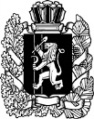 ГЛАВЫ   ИВАНОВСКОГО СЕЛЬСОВЕТА
ПАРТИЗАНСКОГО  РАЙОНА
КРАСНОЯРСКОГО   КРАЯ10.03.2022			           д.Ивановка                                            № 5-пО внесении изменений в постановление 
главы Ивановского сельсовета от 18.12.2020
№ 39-п «Об утверждении административного 
регламента предоставления муниципальной услуги
«Прием заявлений граждан с целью постановки их на учет
в качестве нуждающихся в улучшении жилищных условий»            В соответствии со статьей 6 Закона Красноярского края от 23.05.2006 № 18-4751 «О порядке ведения органами местного самоуправления учета граждан в качестве нуждающихся в жилых помещениях, предоставляемых по договорам социального найма на территории края» (в ред. Закона Красноярского края от 23.11.2021 № 2-184), руководствуясь Уставом муниципального образования «Ивановский сельсовет», ПОСТАОВЛЯЮ :
   1. Внести в приложение к постановлению главы Ивановского сельсовета от 18.12.2020 № 39-п «Об утверждении  административного регламента предоставления муниципальной услуги «Прием заявлений граждан с целью постановки их на учет в качестве нуждающихся в улучшении жилищных условий», следующие изменения:подпункт 6 пункта 2.7  изложить в следующей редакции: «6) выписки из Единого государственного реестра недвижимости о правах заявителя и членов его семьи на объекты недвижимого имущества на территории Российской Федерации, имеющиеся, а также имевшиеся у них в течение пяти лет (60 полных месяцев), предшествующих дате подачи заявления о принятии на учет;».2. Контроль за исполнением настоящего постановления оставляю за собой.3. Постановление вступает в силу в день, следующий за днём его официального опубликования в общественно-политической газете «Вестник Ивановского сельсовета»  и подлежит размещению на официальном сайте Ивановского сельсовета http://partizan-ivanovka.ru/  в сети Интернет.Глава Ивановского сельсовета                                      Е.Ю.Коваленко.